History 279: Environmental JusticeGEP: Historical Perspectives and U.S. DiversityWhy do some people suffer the effects of pollution more than others? That question guides this course, a history of the environmental justice movement. Students will learn how the civil rights movement and the environmental movement merged—at least some branches of the two—to form the environmental justice movement. Driving this resulting movement is the recognition that people marginalized socially, whether by race, class, or gender, often suffer from a disproportionate amount of environmental health hazards. In this course, we will study the historical reasons for marginalization and how they played out spatially in the American landscape. We will then turn toward the fight against this environmental pattern, studying how marginalized Americans organized the environmental justice movement. Office Hours: TR 2-3pmUWSP – History DepartmentDr. Neil Prendergastnprender@uwsp.eduEnduring Understandings: Conflicts over nature have had cultural and political dimensions.Environmentalism has had a varied membership and an assortment of goals in American history.Learning Outcomes: After taking this course, students will be able to:use primary sources to examine the environmental justice movementdescribe competing claims about the rise of the environmental justice movementanalyze how environmental and civil rights concerns merged in the 20th centurydescribe various dimensions of marginalization, particularly environmental injusticeexplain how the civil rights movement addressed environmental inequalitiesppOffice Hours:  You are welcome to visit me in my office. I set aside office hours so that I have the chance to talk with students one-on-one. During that time, I do not have any other commitments. My only commitment is to speak with my students. To visit me during office hours you do not need an appointment. We can chat about anything going on in the course, from content to class dynamics. They are an especially good time to check in if you missed class. (Office hours are not in any way, shape, or form akin to a visit to the principal’s office in high school!) If you have class or work during my office hours, I am happy to make an appointment so that we can still speak. Just email me.Office Hours:  You are welcome to visit me in my office. I set aside office hours so that I have the chance to talk with students one-on-one. During that time, I do not have any other commitments. My only commitment is to speak with my students. To visit me during office hours you do not need an appointment. We can chat about anything going on in the course, from content to class dynamics. They are an especially good time to check in if you missed class. (Office hours are not in any way, shape, or form akin to a visit to the principal’s office in high school!) If you have class or work during my office hours, I am happy to make an appointment so that we can still speak. Just email me.Purchase Book: Brian McCammack, Landscapes of Hope: Nature and the Great Migration in Chicago (Cambridge: Harvard University Press, 2018).E-Book via Library: Andrew Hurley, Environmental Inequalities: Class, Race, and Industrial Pollution in Gary, Indiana, 1945-1980 (Chapel Hill: University of North Carolina Press, 1995).Text Rental Book: Christopher Wells, editor, Environmental Justice in Postwar America: A Documentary Reader (Seattle: University of Washington Press, 2018).Canvas: There will also be additional articles, book chapters, and other materials available on Canvas.Purchase Book: Brian McCammack, Landscapes of Hope: Nature and the Great Migration in Chicago (Cambridge: Harvard University Press, 2018).E-Book via Library: Andrew Hurley, Environmental Inequalities: Class, Race, and Industrial Pollution in Gary, Indiana, 1945-1980 (Chapel Hill: University of North Carolina Press, 1995).Text Rental Book: Christopher Wells, editor, Environmental Justice in Postwar America: A Documentary Reader (Seattle: University of Washington Press, 2018).Canvas: There will also be additional articles, book chapters, and other materials available on Canvas.Assignments: There are three exams and one paper.The exams include both multiple choice questions and a long written response to the unit’s overarching question.The paper will be due at our final exam time. It will ask you to respond to common assumptions about justice and the environment. Details will be available in an assignment description.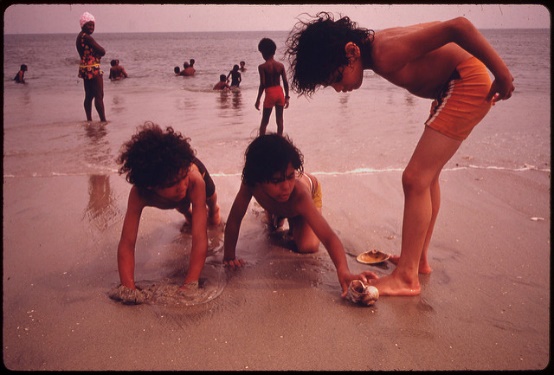 Grading: 4 exams @ 20 points each + Final Paper @ 20 points = 100 semester points.Grading: 4 exams @ 20 points each + Final Paper @ 20 points = 100 semester points.Grading: 4 exams @ 20 points each + Final Paper @ 20 points = 100 semester points.Grading: 4 exams @ 20 points each + Final Paper @ 20 points = 100 semester points.Grading: 4 exams @ 20 points each + Final Paper @ 20 points = 100 semester points.A   93-100B+  87-89.99C+ 77-79.99D+ 67-69.99F 59.99 and belowA-  90-92.99B    83-86.99C    73-76.99D    60-66.99B-   80-82.99C-  70-72.99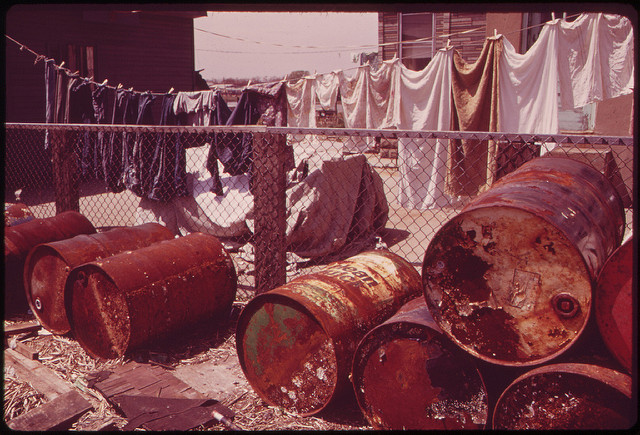 Course Policies: For information on plagiarism, consult http://www.uwsp.edu/centers/rights. See Chapter 14, Student Academic Standards and Disciplinary Procedures, pages 5 -10, for the disciplinary possibilities if you are caught cheating.  As an instructor deeply concerned with fairness in the classroom, I pursue each and every case of plagiarism and cheating. Please note that turnitin.com is used for the essay assignments.Course Policies: For information on plagiarism, consult http://www.uwsp.edu/centers/rights. See Chapter 14, Student Academic Standards and Disciplinary Procedures, pages 5 -10, for the disciplinary possibilities if you are caught cheating.  As an instructor deeply concerned with fairness in the classroom, I pursue each and every case of plagiarism and cheating. Please note that turnitin.com is used for the essay assignments.Course Policies: For information on plagiarism, consult http://www.uwsp.edu/centers/rights. See Chapter 14, Student Academic Standards and Disciplinary Procedures, pages 5 -10, for the disciplinary possibilities if you are caught cheating.  As an instructor deeply concerned with fairness in the classroom, I pursue each and every case of plagiarism and cheating. Please note that turnitin.com is used for the essay assignments.During the class, cell phones and other electronic devices are prohibited.  If you are a parent or are otherwise obligated to be available to your family via cell phone, then please discuss that situation with me, so I know that you have a good reason for keeping your phone turned on.The prohibition of electronics also extends to laptop computers (unless approved by the Disability Services Office).  While laptops are great aides in studying, the focus in class is on class, not the computer screen. Further, the ability to take notes longhand is actually an important skill to develop, one that will be useful in any career you choose. If you do prefer to have your notes in a computer file, you will find that typing them from your handwritten notes will aid you greatly in digesting the material.During the class, cell phones and other electronic devices are prohibited.  If you are a parent or are otherwise obligated to be available to your family via cell phone, then please discuss that situation with me, so I know that you have a good reason for keeping your phone turned on.The prohibition of electronics also extends to laptop computers (unless approved by the Disability Services Office).  While laptops are great aides in studying, the focus in class is on class, not the computer screen. Further, the ability to take notes longhand is actually an important skill to develop, one that will be useful in any career you choose. If you do prefer to have your notes in a computer file, you will find that typing them from your handwritten notes will aid you greatly in digesting the material.During the class, cell phones and other electronic devices are prohibited.  If you are a parent or are otherwise obligated to be available to your family via cell phone, then please discuss that situation with me, so I know that you have a good reason for keeping your phone turned on.The prohibition of electronics also extends to laptop computers (unless approved by the Disability Services Office).  While laptops are great aides in studying, the focus in class is on class, not the computer screen. Further, the ability to take notes longhand is actually an important skill to develop, one that will be useful in any career you choose. If you do prefer to have your notes in a computer file, you will find that typing them from your handwritten notes will aid you greatly in digesting the material.During the class, cell phones and other electronic devices are prohibited.  If you are a parent or are otherwise obligated to be available to your family via cell phone, then please discuss that situation with me, so I know that you have a good reason for keeping your phone turned on.The prohibition of electronics also extends to laptop computers (unless approved by the Disability Services Office).  While laptops are great aides in studying, the focus in class is on class, not the computer screen. Further, the ability to take notes longhand is actually an important skill to develop, one that will be useful in any career you choose. If you do prefer to have your notes in a computer file, you will find that typing them from your handwritten notes will aid you greatly in digesting the material.During the class, cell phones and other electronic devices are prohibited.  If you are a parent or are otherwise obligated to be available to your family via cell phone, then please discuss that situation with me, so I know that you have a good reason for keeping your phone turned on.The prohibition of electronics also extends to laptop computers (unless approved by the Disability Services Office).  While laptops are great aides in studying, the focus in class is on class, not the computer screen. Further, the ability to take notes longhand is actually an important skill to develop, one that will be useful in any career you choose. If you do prefer to have your notes in a computer file, you will find that typing them from your handwritten notes will aid you greatly in digesting the material.During the class, cell phones and other electronic devices are prohibited.  If you are a parent or are otherwise obligated to be available to your family via cell phone, then please discuss that situation with me, so I know that you have a good reason for keeping your phone turned on.The prohibition of electronics also extends to laptop computers (unless approved by the Disability Services Office).  While laptops are great aides in studying, the focus in class is on class, not the computer screen. Further, the ability to take notes longhand is actually an important skill to develop, one that will be useful in any career you choose. If you do prefer to have your notes in a computer file, you will find that typing them from your handwritten notes will aid you greatly in digesting the material.Note: The syllabus is a general plan for the course. Deviations announced in class may be necessary.Note: The syllabus is a general plan for the course. Deviations announced in class may be necessary.Note: The syllabus is a general plan for the course. Deviations announced in class may be necessary.Note: The syllabus is a general plan for the course. Deviations announced in class may be necessary.Note: The syllabus is a general plan for the course. Deviations announced in class may be necessary.Note: The syllabus is a general plan for the course. Deviations announced in class may be necessary.Note: The syllabus is a general plan for the course. Deviations announced in class may be necessary.Schedule:Schedule:Schedule:Schedule:Schedule:Schedule:Schedule:Week 1 Week 1 Wednesday 1/22 In Class Reading: “Flint”In Class Reading: “Flint”What is environmental justice?What is environmental justice?Friday 1/24Canvas: “EJ in Chicago”Canvas: “EJ in Chicago”How does environmental justice matter today?How does environmental justice matter today?What types of places did African Americans create in the urban north—and why?What types of places did African Americans create in the urban north—and why?What types of places did African Americans create in the urban north—and why?What types of places did African Americans create in the urban north—and why?What types of places did African Americans create in the urban north—and why?What types of places did African Americans create in the urban north—and why?What types of places did African Americans create in the urban north—and why?Week 2 Week 2 Monday 1/27Canvas: “Reconstruction”EJPA: 29, 59.Canvas: “Reconstruction”EJPA: 29, 59.What did inequality look like in the rural South a century ago?What did inequality look like in the rural South a century ago?Wednesday 1/29Canvas: “The Dark, Grey City”Canvas: “The Dark, Grey City”What were the environmental conditions of the industrializing city?What were the environmental conditions of the industrializing city?Friday 1/31Landscapes of Hope, 15-30Landscapes of Hope, 15-30What was segregation like in northern, industrializing cities?What was segregation like in northern, industrializing cities?Week 3 Week 3 Monday 2/3 Landscapes of Hope, 60-86.Landscapes of Hope, 60-86.What types of places did African Americans create to experience nature?What types of places did African Americans create to experience nature?Wednesday 2/5Landscapes of Hope, 105-116.Landscapes of Hope, 105-116.How did parks matter for African Americans during the Depression?How did parks matter for African Americans during the Depression?Friday 2/7Landscapes of Hope, 176-185.Landscapes of Hope, 176-185.Why was camping important to black Americans in the Depression?Why was camping important to black Americans in the Depression?Week 4 Week 4 Monday 2/10Landscapes of Hope, 199-217.Landscapes of Hope, 199-217.Did the New Deal open possibilities for white and black Americans to share more places?Did the New Deal open possibilities for white and black Americans to share more places?Wednesday 2/12Exam OneExam OneFriday 2/14NO CLASS MEETINGHow did environmental injustice become cemented into the American landscape?How did environmental injustice become cemented into the American landscape?How did environmental injustice become cemented into the American landscape?How did environmental injustice become cemented into the American landscape?How did environmental injustice become cemented into the American landscape?How did environmental injustice become cemented into the American landscape?How did environmental injustice become cemented into the American landscape?Week 5 Week 5 Monday 2/17Canvas: “Color of Law”EJPA, 33, 34, 36, 42Canvas: “Color of Law”EJPA, 33, 34, 36, 42In the postwar era, why did African Americans tend to stay in downtown neighborhoods while many white Americans left cities for suburbs?In the postwar era, why did African Americans tend to stay in downtown neighborhoods while many white Americans left cities for suburbs?Wednesday 2/19Canvas: “Selma of the North”EJPA, 49, 50, 51, 53Canvas: “Selma of the North”EJPA, 49, 50, 51, 53How did the civil rights movement address limits to where African Americans could live?How did the civil rights movement address limits to where African Americans could live?Friday 2/21Canvas: “Neighborhood”EJPA, 30, 31, 99Canvas: “Neighborhood”EJPA, 30, 31, 99How did African Americans attempt to remake downtown neighborhoods in the postwar era?How did African Americans attempt to remake downtown neighborhoods in the postwar era?Week 6 Week 6 Monday 2/24Canvas: “Troubled Waters in Ecotopia”EJPA, 39Canvas: “Troubled Waters in Ecotopia”EJPA, 39What were the possibilities for public housing to remake African American neighborhoods?What were the possibilities for public housing to remake African American neighborhoods?Wednesday 2/26Canvas: “African American Automobility”EJPA, 79, 81, 82, 85Canvas: “African American Automobility”EJPA, 79, 81, 82, 85What limits did African Americans face in traveling to national parks and other outdoor destinations in the postwar era?What limits did African Americans face in traveling to national parks and other outdoor destinations in the postwar era?Friday 2/28Environmental Inequalities, 15-45EJPA, 60, 62Environmental Inequalities, 15-45EJPA, 60, 62How did inequality in the workplace lead to vulnerability?How did inequality in the workplace lead to vulnerability?Week 7 Week 7 Monday 3/2Exam TwoExam TwoHow prepared were social movements to address environmental problems in postwar America?How prepared were social movements to address environmental problems in postwar America?How prepared were social movements to address environmental problems in postwar America?How prepared were social movements to address environmental problems in postwar America?How prepared were social movements to address environmental problems in postwar America?How prepared were social movements to address environmental problems in postwar America?How prepared were social movements to address environmental problems in postwar America?Wednesday 3/4Environmental Inequalities, 111-135.Environmental Inequalities, 111-135.How prepared was the civil rights movement to address environmental problems?How prepared was the civil rights movement to address environmental problems?Friday 3/6Environmental Inequalities, 46-76.EJPA, 119Environmental Inequalities, 46-76.EJPA, 119To what degree did the environmental movement consider injustice in the 1960s?To what degree did the environmental movement consider injustice in the 1960s?Week 8Week 8Monday 3/9Canvas: “Rise of the American Conservation Movement”Canvas: “Rise of the American Conservation Movement”What consideration did the earlier conservation movement give injustice?What consideration did the earlier conservation movement give injustice?Wednesday 3/11Canvas: “Forcing the Spring”EJPA, 107, 112Canvas: “Forcing the Spring”EJPA, 107, 112How did the environmental movement start to concern itself with human health?How did the environmental movement start to concern itself with human health?Friday 3/13continuedcontinuedSpring BreakSpring BreakSpring BreakSpring BreakSpring BreakSpring BreakSpring BreakWeek 9 Week 9 Monday 3/23Canvas: “A Landscape Foreign and Threatening”EJPA, 32, 97Canvas: “A Landscape Foreign and Threatening”EJPA, 32, 97What unique problems did Mexican Americans face in midcentury?What unique problems did Mexican Americans face in midcentury?Wednesday 3/25Canvas: “Trampling Out the Vintage”Canvas: “Trampling Out the Vintage”How did the Mexican-American civil rights movement address environmental problems? How did the Mexican-American civil rights movement address environmental problems? Friday 3/27continued  continued  Week 10 Week 10 Monday 3/30Canvas: “As Long as the Grass Grows”EJPA, 64Canvas: “As Long as the Grass Grows”EJPA, 64What unique environmental problems did Native people face midcentury?What unique environmental problems did Native people face midcentury?Wednesday 4/1Canvas: “Open Space”EJPA, 93, 95Canvas: “Open Space”EJPA, 93, 95How did Native people address environmental problems?How did Native people address environmental problems?Friday 4/3continued continued Week 11 Week 11 Monday 4/6Environmental Inequalities, 77-110.Environmental Inequalities, 77-110.How much a concern were environmental problems for the labor movement in midcentury?How much a concern were environmental problems for the labor movement in midcentury?Wednesday 4/8Canvas: “Dispossession”Canvas: “Dispossession”What environmental problems did rural African Americans face in midcentury and how did they address them?What environmental problems did rural African Americans face in midcentury and how did they address them?Friday 4/10Exam ThreeExam ThreeWhat caused the environmental and civil rights movements to converge on environmental justice?What caused the environmental and civil rights movements to converge on environmental justice?What caused the environmental and civil rights movements to converge on environmental justice?What caused the environmental and civil rights movements to converge on environmental justice?What caused the environmental and civil rights movements to converge on environmental justice?What caused the environmental and civil rights movements to converge on environmental justice?What caused the environmental and civil rights movements to converge on environmental justice?Week 12Week 12Monday 4/13Canvas: “First Along the River”EJPA, 164Canvas: “First Along the River”EJPA, 164What achievements did the environmental movement make that would matter for marginalized Americans?What achievements did the environmental movement make that would matter for marginalized Americans?Wednesday 4/15Canvas: “Love Canal”EJPA, 124, 125Canvas: “Love Canal”EJPA, 124, 125How did working families push for even more environmental protections?How did working families push for even more environmental protections?Friday 4/17ContinuedContinuedWeek 13Week 13Monday 4/20Canvas: “Transforming Environmentalism”EJPA, 132, 134, 149Canvas: “Transforming Environmentalism”EJPA, 132, 134, 149How did African Americans in particular connect environmental and justice goals?How did African Americans in particular connect environmental and justice goals?Wednesday 4/22continuedcontinuedFriday 4/24Environmental Inequalities, 136-153.EJPA, 170, 171, 178Environmental Inequalities, 136-153.EJPA, 170, 171, 178What challenged cooperation among Americans for environmental justice?What challenged cooperation among Americans for environmental justice?Week 14 Week 14 Monday 4/27Canvas: “Environmental Justice Today”EJPA, 180, 183, 188, 194Canvas: “Environmental Justice Today”EJPA, 180, 183, 188, 194How has the environmental justice movement matured?How has the environmental justice movement matured?Wednesday 4/29Canvas: “Failed Promises”EJPA, 198, 201, 206Canvas: “Failed Promises”EJPA, 198, 201, 206How successful has the environmental justice movement been?How successful has the environmental justice movement been?Friday 5/1Exam FourExam FourFinal Paper: Countering Common AssumptionsFinal Paper: Countering Common AssumptionsFinal Paper: Countering Common AssumptionsFinal Paper: Countering Common AssumptionsFinal Paper: Countering Common AssumptionsFinal Paper: Countering Common AssumptionsFinal Paper: Countering Common AssumptionsWeek 15 Week 15 Monday 5/4Final Paper DiscussionFinal Paper DiscussionWednesday 5/6Final Paper WorkshopFinal Paper WorkshopFriday 5/8Final Paper WorkshopFinal Paper WorkshopFinal Paper due at end of Final Exam time.Final Paper due at end of Final Exam time.Final Paper due at end of Final Exam time.Final Paper due at end of Final Exam time.Final Paper due at end of Final Exam time.Final Paper due at end of Final Exam time.Final Paper due at end of Final Exam time.